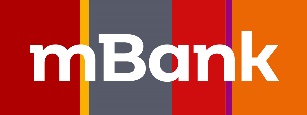 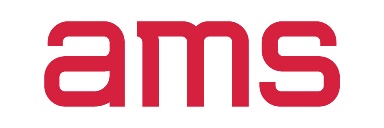 INFORMACJA PRASOWA17.10.2022„Najważniejszy projekt to TY” – startuje 23. konkurs Galerii Plakatu AMS Zadaniem uczestników tegorocznej edycji konkursu jest zaprojektowanie plakatu pokazującego, że aby życie było bogatsze i pełniejsze, trzeba zacząć od rozwijania samego siebie. Partnerem głównym tej edycji konkursu jest mBank.Według raportu „Otwartość Polaków” niemal 90% naszych rodaków uważa, że nie warto poświęcać czasu samemu sobie. Ważniejszy jest dla nich czas dla rodziny, a także ten przeznaczany na pracę i inne aktywności społeczne. Dlatego też celem tegorocznej edycji konkursu Galerii Plakatu AMS jest zwrócenie uwagi na dbałość o siebie, swój rozwój i samopoczucie.– Czy warto poświęcać czas samemu sobie? Jest przecież tyle ważniejszych spraw: rodzina, praca, aktywność społeczna. Takie właśnie pytanie stawiamy tym razem przed uczestnikami naszego konkursu – mówi Grażyna Gołębiowska, Dyrektorka Marketingu AMS. – Kiedy nie mamy pełnej kontroli nad sytuacją zewnętrzną, skupmy się na swoich potrzebach, pomóżmy sobie. Żeby dawać, musimy mieć z czego czerpać. W nowej edycji Galerii Plakatu AMS czekamy na projekty, które w twórczy sposób zmierzą się z tymi kwestiami – dodaje Grażyna Gołębiowska. Konkurs Galerii Plakatu AMS ma charakter otwarty. Prace można składać do 27 listopada 2022 r., wgrywając je na platformę galeriaplakatu.ams.com.pl.Werdykt jury poznamy do 9 grudnia 2022 r., a zwycięskie prace będzie można oglądać na citylightach AMS w całej Polsce w 2023 r. Wyboru laureatów dokona jury w składzie:Małgorzata Augustyniak, wiceprezes AMSRafał Borkowski, Zastępca Dyrektora Departamentu Marketingu Bankowości Detalicznej mBankMaciej Buszewicz, artysta grafik, profesor ASP w WarszawieWojciech Dagiel, dyrektor kreatywny i współzałożyciel LVOVJanusz Górski, artysta grafik, profesor ASP w Gdańsku, kurator Galerii Plakatu AMSKatarzyna Miller, psychoterapeutka, publicystka, filozofkaFilip Tofil, artysta grafik, Creative Director Syfon Studio, członek zarządu STGU Jacek Wielebski, artysta grafik, aktywista, założyciel stowarzyszenia Traffic DesignAgnieszka Ziemiszewska – artystka graficzka, nauczycielka akademickaNadzór nad prawidłowym przebiegiem konkursu sprawuje audytor konkursu EY Audyt Polska. Partnerem głównym tej edycji Galerii Plakatu AMS jest mBank, partnerem merytorycznym - Stowarzyszenie Twórców Grafiki Użytkowej. Dodatkowo, partnerem projektu zostało Stowarzyszenie Komunikacji Marketingowej SAR, a patronami medialnymi - Gazeta.pl i NowyMarketing.pl.Źródło: Neurohm Polska / Porta KMI Poland, raport „Otwartość Polaków” 2017.Informacje o konkursie i pełny tekst regulaminu znajdują się na stronie internetowej:.https://galeriaplakatu.ams.com.pl/.***Galeria Plakatu AMS powstała w kwietniu 2004 roku. Jest projektem non-profit, którego celem jest rozbudzenie społecznego zainteresowania reklamą zewnętrzną, promowanie polskiego, dobrze zaprojektowanego plakatu oraz zbliżenie środowisk reklamowego i akademickiego. Głównym punktem projektu są otwarte konkursy na plakat o tematyce społecznej i kulturalnej. Biorą w nich udział przede wszystkim studenci szkół artystycznych oraz młodzi graficy-projektanci. Co roku na konkurs napływa kilkaset prac – jest to prawdopodobnie największy konkurs dla młodych grafików w Polsce. Prace laureatów są eksponowane w ogólnopolskich kampaniach na nośnikach reklamowych typu citylight (gabloty wiat przystankowych) należących do AMS. Wybrani uczestnicy odbyli staże w czołowych polskich agencjach reklamowych, część z nich rozpoczęła tam pracę.Jak dotąd odbyły się dwadzieścia dwie edycje konkursu: Zapraszamy do... – promocja miast i regionów PolskiPopatrz w chmury, zostaw mury! – walka z wandalizmem Bądź mądry – czytaj prasę – promocja czytelnictwa prasy Wszyscy jedziemy na jednym wózku – uświadomienie nierównego statusu niepełnosprawnych 20. Międzynarodowe Biennale Plakatu – plakat reklamujący Biennale Plakatu Zostaw samochód – daj odetchnąć miastu – promocja komunikacji miejskiej Sieć = alienacja lub sieć = wspólnota – społeczna rola internetu Myśl rowerowo! – promocja roweru jako środka komunikacji w miastach Fryderyku! Wróć do Warszawy! – związki Fryderyka Chopina z Warszawą Skłodowska-Curie była kobietą – wspieranie starań kobiet o równouprawnienie Dzisiaj Polska! – promocja Polski podczas prezydencji w Unii Europejskiej Miłość nie cukierki – najlepiej w rodzinie – jeśli nie biologicznej, to w zastępczejPrzemoc. Twoja sprawa – wezwanie do reagowania na przemocTacy jesteśmy. Polacy 1989–2014 – autoportret Polaków roku 2014Przestrzeń wspólna – przestrzeń niczyja? – dyskusja na temat przestrzeni publicznejSzekspir do nieskończoności – uniwersalność twórczości Szekspira 400 lat po jego śmierciMyślę o Wiśle – promocja Wisły w 2017 roku – Roku Rzeki WisłyRzeczpospolita = rzecz wspólna – jak rozumiemy dobro wspólne w 100. rocznicę odzyskania przez Polskę niepodległościJedz ostrożnie – promocja zdrowego odżywiania i jego społecznego znaczeniaZwierzę też człowiek – zwrócenie uwagi na prawa zwierząt do godnego życia Jedenaste: Nie produkuj śmieci – apel o ograniczenie produkcji odpadów (Nie)bezpieczne pasy – wspólna odpowiedzialność kierowców i pieszych za bezpieczeństwo na przejściach.
Przebieg konkursu jest nadzorowany przez audytora, a nagrodzone prace wyłania niezależne jury.AMS jest największą firmą reklamy out-of-home (OOH) w Polsce. Działa w obszarze klasycznego i cyfrowego OOH (Cityinfo). Jest liderem w segmencie mebli miejskich – wyposażył w nie ponad 30 polskich miast. Spółka znana jest z działań społecznych, w tym na rzecz integracji osób z niepełnosprawnościami.
Więcej informacji: Karolina Goźlińska, tel. kom. 507 008 834